附一 ：                   卖方身份确认11                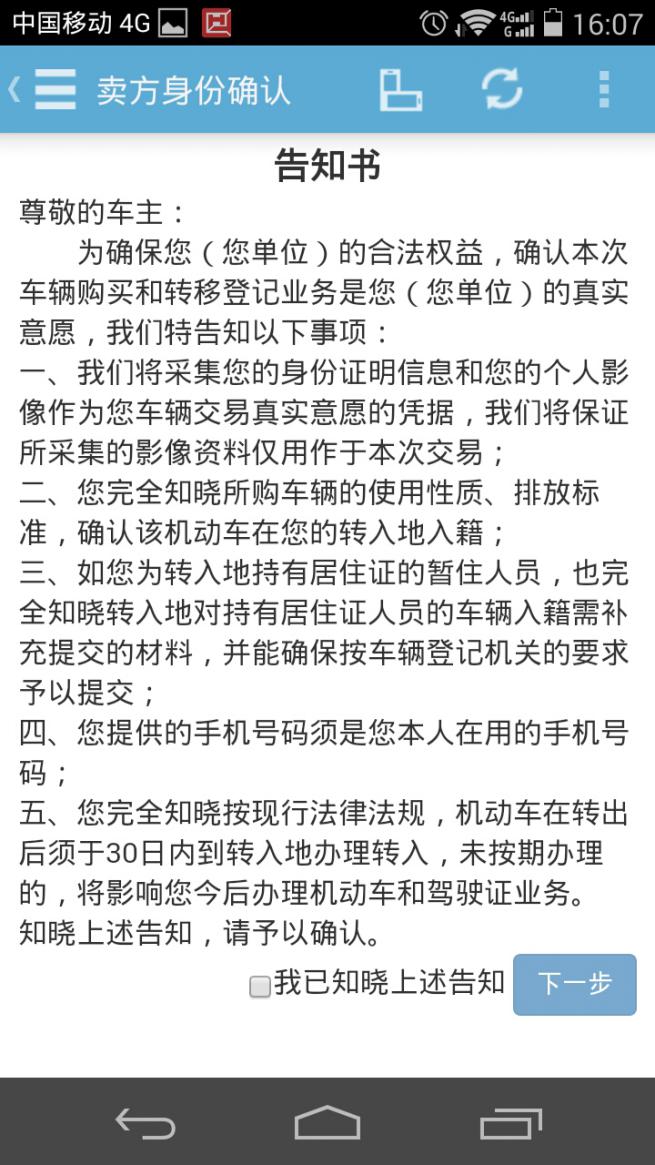 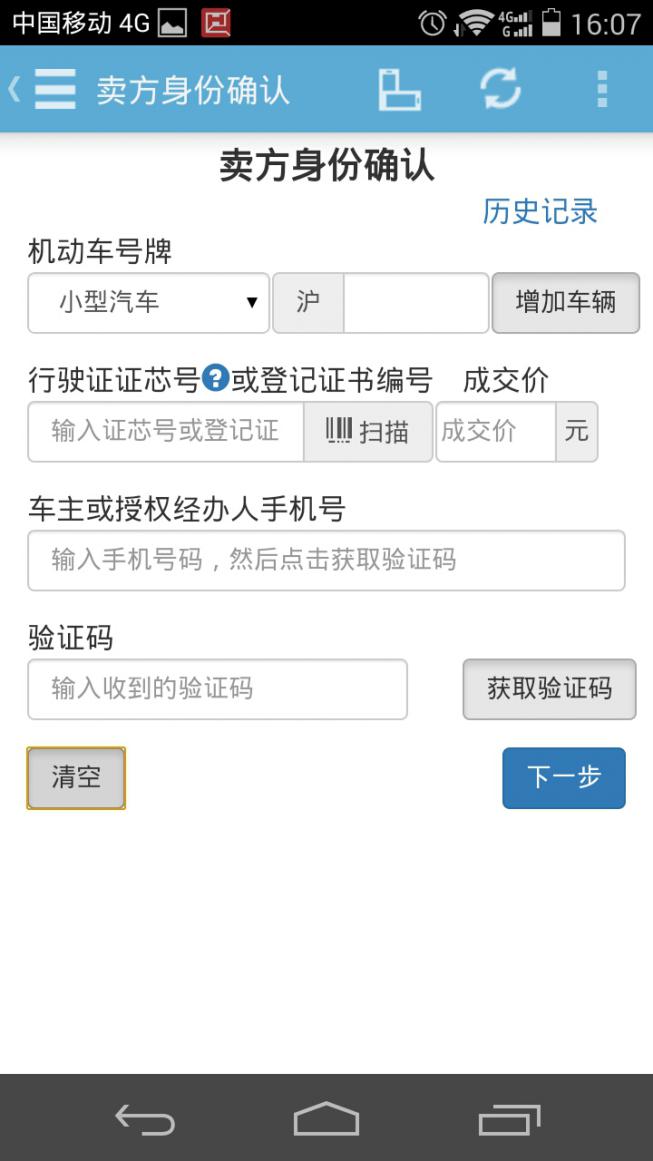 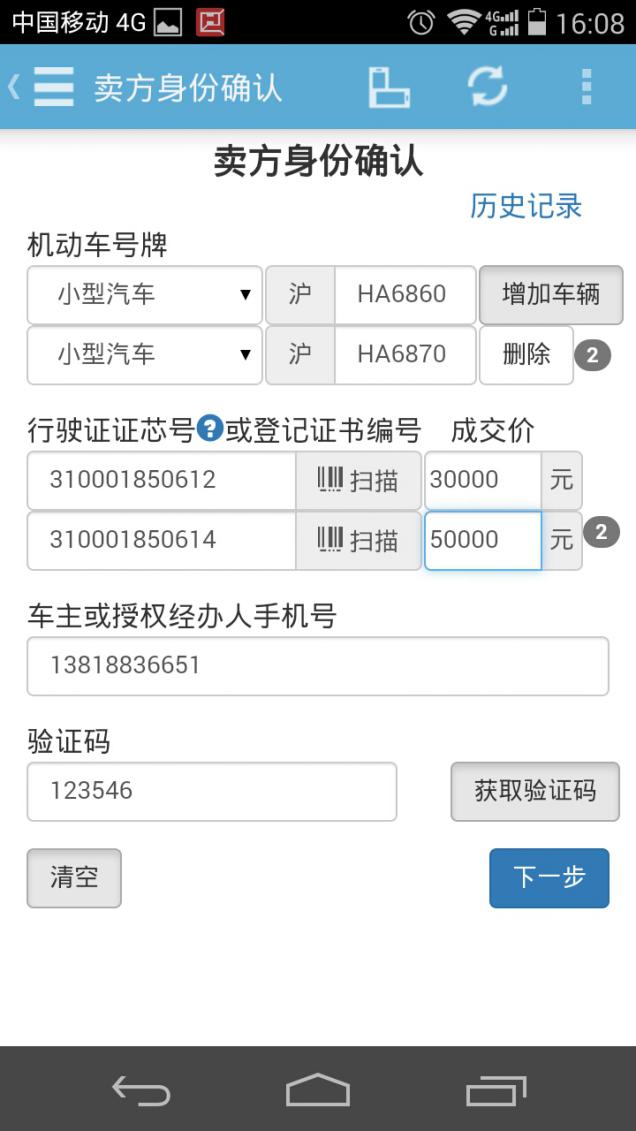 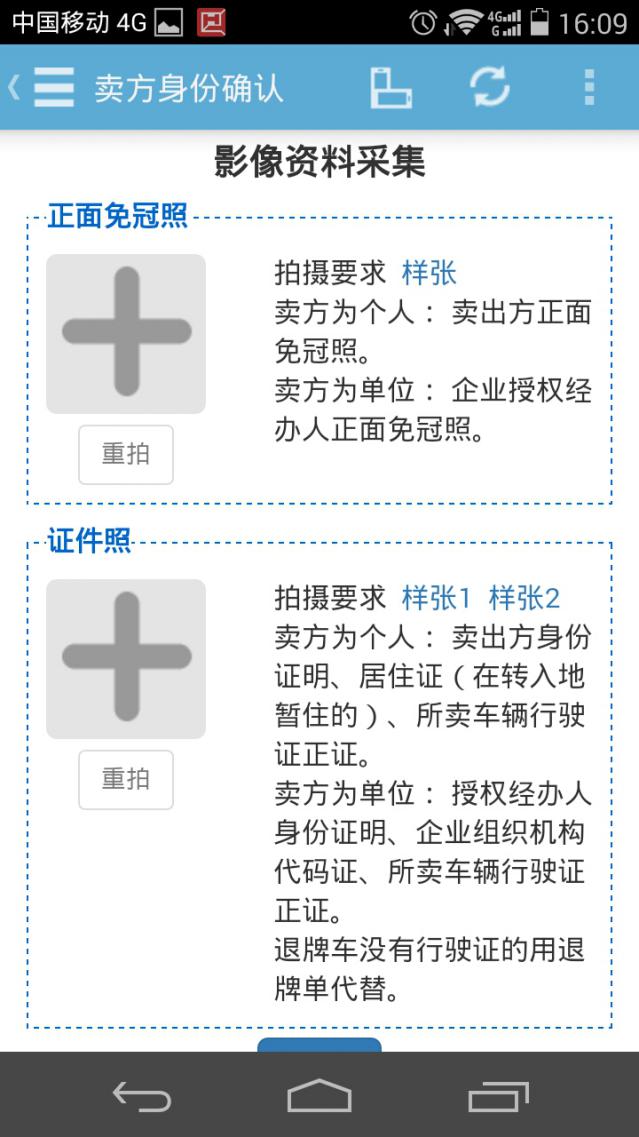 